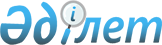 О проведении встреч руководителей центральных исполнительных органов с населением
					
			Утративший силу
			
			
		
					Указ Президента Республики Казахстан от 7 апреля 2022 года № 863. Утратил силу Указом Президента Республики Казахстан от 9 января 2024 года № 431.
      Сноска. Утратил силу Указом Президента РК от 09.01.2024 № 431.
      В соответствии со статьями 10, 17 и 21 Конституционного закона Республики Казахстан "О Президенте Республики Казахстан" и в целях дальнейшей демократизации казахстанского общества, повышения информированности населения о проводимых в стране реформах, усиления ответственности и подотчетности исполнительных органов перед населением, широкого вовлечения народа в процесс государственного управления ПОСТАНОВЛЯЮ:     
      1. Руководителям центральных исполнительных органов (за исключением министерств обороны, иностранных дел Республики Казахстан) проводить в течение года регулярные встречи с населением. 
      2. Установить следующий порядок формирования и утверждения графика встреч руководителей центральных исполнительных органов с населением (далее – график):
      1) ежегодно до 1 декабря центральным исполнительным органам направлять в уполномоченный орган в области доступа к информации предложения для формирования графика на предстоящий календарный год; 
      2) ежегодно до 15 декабря уполномоченному органу в области доступа к информации вносить проект графика в Аппарат Правительства Республики Казахстан;
      3) ежегодно до 10 января Правительству Республики Казахстан утверждать график. 
      Сноска. Пункт 2 с изменением, внесенным Указом Президента РК от 13.04.2023 № 195 (вводится в действие со дня его первого официального опубликования).


      3. Руководителям центральных исполнительных органов (за исключением министерств обороны, иностранных дел Республики Казахстан): 
      1) проводить встречу с населением вне графика в случае прогнозируемых либо возникших рисков ухудшения ситуации в курируемой сфере в том или ином регионе; 
      2) обеспечить с учетом технических возможностей проведение встреч с организацией онлайн-трансляций с обязательной возможностью комментирования населением на официальных аккаунтах в социальных сетях, а также при необходимости видеоконференцсвязи; 
      3) проводить не более одной четверти от запланированного для встречи времени с презентацией доклада, остальную часть времени – в формате "вопросы-ответы"; 
      4) обеспечить постоянное информационное взаимодействие на всех этапах проведения встреч с уполномоченным органом в области доступа к информации; 
      5) обеспечить до проведения встречи с населением: определение дня и времени ее проведения с учетом мнения населения; сбор, анализ запросов и предложений от населения, поступивших на официальные интернет-ресурсы, блог-платформу руководителей центральных исполнительных органов, в других формах коммуникации и по итогам встреч акимов с населением; 
      6) обеспечить в рамках проведения встречи с населением: проведение личного приема граждан; встречи с некоммерческими организациями; брифинг для средств массовой информации; 
      7) обеспечить после проведения встречи с населением: систематизацию всех озвученных проблемных вопросов; не позднее десяти календарных дней со дня завершения встреч и приема граждан размещение в средствах массовой информации, в том числе на официальных интернет-ресурсах, информации об итогах проведенных встреч, перечня проблемных вопросов, плана действий по решению проблемных вопросов с указанием конкретных сроков их решения, ответственных исполнителей; ежеквартальное размещение на официальном интернет-ресурсе центрального исполнительного органа информации о ходе решения проблемных вопросов, поднятых населением на встречах. 
      4. Акимам всех уровней: 
      1) принимать участие на встречах руководителей центральных исполнительных органов с населением; 
      2) оказывать поддержку центральным исполнительным органам в организации проведения встреч, в том числе информационно-агитационной работы в средствах массовой информации и на официальных аккаунтах акиматов (аппаратов акимов), в социальных сетях и общедоступных местах; 
      3) обобщать системные проблемы региона по итогам встреч акимов с населением, требующие решения на уровне центральных исполнительных органов, национальных холдингов и компаний, и раз в полугодие направлять по компетенции в центральные исполнительные органы для учета при проведении встреч. 
      5. Уполномоченному органу в области доступа к информации обеспечить: 
      1) анонсирование и широкое информационное освещение хода и результатов проведения встреч в республиканских средствах массовой информации; 
      2) учет результатов проведения встреч в рамках ежегодной оценки эффективности деятельности центральных исполнительных органов; 
      3) утверждение и доведение до сведения центральных исполнительных органов методических рекомендаций по проведению встреч с населением. 
      6. Правительству Республики Казахстан: 
      1) рассматривать на полугодовой основе итоги проведения встреч; 
      2) обеспечить участие заместителей Премьер-Министра Республики Казахстан во встречах центральных исполнительных органов в случае наличия высоких рисков социальной напряженности и дестабилизации общественно-политической ситуации; 
      3) обеспечить проведение регулярных встреч с населением заместителей первых руководителей и председателей ведомств центральных исполнительных органов; 
      4) принять иные меры по реализации настоящего Указа. 
      7. Контроль за исполнением настоящего Указа возложить на Администрацию Президента Республики Казахстан. 
      8. Настоящий Указ вводится в действие со дня его первого официального опубликования. 
					© 2012. РГП на ПХВ «Институт законодательства и правовой информации Республики Казахстан» Министерства юстиции Республики Казахстан
				
      Президент Республики Казахстан

К. ТОКАЕВ
